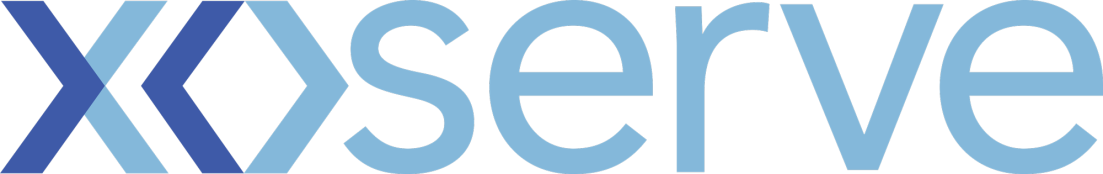 DSC Change ProposalChange Reference Number:  XRN4303 (UKLP 267)Customers to fill out all of the information in this colourXoserve to fill out all of the information in this colour Please send the completed forms to: .box.xoserve.portfoliooffice@xoserve.comChange TitleRemove ‘n’ as an allowable value from the .SFN file in ‘Fault corrected’ field and remove as allowable value from AMT & SAP ISU.Date RaisedSponsor OrganisationXoserveSponsor NameSponsor Contact DetailsXoserve Contact NameEmma SmithXoserve Contact Details mailto:emma.smith@xoserve.comChange StatusApprovedSection 1: Impacted PartiesSection 1: Impacted PartiesCustomer Class(es)ShipperSection 2: Proposer Requirements / Final (redlined) ChangeSection 2: Proposer Requirements / Final (redlined) ChangeChange Description: The current file format allows the User to set ‘n’ when providing site visit reads via the SFN file, this indicates that, following site visit, the reads taken have not fixed the fault. The SAP functionality does not allow for these reads to be loaded and will reject the file, therefore need to remove as an allowable value in order the file format is aligned to the functionality. Requirements Discussion Output: The current allowable values for field DRE_FAULT_CORRECTED in O15 record type in SFN file are Y, Blanks and N. It is an optional field (hence a blank is also an allowable value). If the provided value is N, then it indicates that following site visit, the reads taken have not fixed the fault. The SAP functionality does not allow for these reads to be loaded and will reject the file. The change requirement is to remove N as an allowable value from the file format. Tier 2 IA Supporting Questions: 1. How does this requirement impact the services for iGT sites? Response: Yes 2. How does this requirement impact Unique sites? Response: No, as it is applicable to only class 3 and 4 sites 3. Are there any non-functional requirements linked to this change? Response: None 4. Are the boundary conditions, if any, clearly defined? Response: None 5. Does the requirement require any additional consideration based on the class of site? Response: Applicable to only class 3 and 4 sites 6. Does this CR have any links to other known CRs? Response: None 7. Does this change have any downstream impact? Response: None Query Register Output: None Tier 2 IA Assumptions: None Note: - This change’s original change request number was UKLP267Change Description: The current file format allows the User to set ‘n’ when providing site visit reads via the SFN file, this indicates that, following site visit, the reads taken have not fixed the fault. The SAP functionality does not allow for these reads to be loaded and will reject the file, therefore need to remove as an allowable value in order the file format is aligned to the functionality. Requirements Discussion Output: The current allowable values for field DRE_FAULT_CORRECTED in O15 record type in SFN file are Y, Blanks and N. It is an optional field (hence a blank is also an allowable value). If the provided value is N, then it indicates that following site visit, the reads taken have not fixed the fault. The SAP functionality does not allow for these reads to be loaded and will reject the file. The change requirement is to remove N as an allowable value from the file format. Tier 2 IA Supporting Questions: 1. How does this requirement impact the services for iGT sites? Response: Yes 2. How does this requirement impact Unique sites? Response: No, as it is applicable to only class 3 and 4 sites 3. Are there any non-functional requirements linked to this change? Response: None 4. Are the boundary conditions, if any, clearly defined? Response: None 5. Does the requirement require any additional consideration based on the class of site? Response: Applicable to only class 3 and 4 sites 6. Does this CR have any links to other known CRs? Response: None 7. Does this change have any downstream impact? Response: None Query Register Output: None Tier 2 IA Assumptions: None Note: - This change’s original change request number was UKLP267Proposed ReleaseR2 June 2018Proposed IA Period 10WD / 30WD / XXWDSection 3: Benefits and Justification Section 3: Benefits and Justification To ensure the file format and the system functionality are compatible. Should not allow for an update via a file format (that is allowable in a file format) that will reject every time as no the functionality will not allow these reads to be accepted. There was an IA previously related to this IA235, to correct the functionality however it has been agreed that the functionality is correct and it’s the file format that needs amendment, therefore IA235 has now been closed and this IA has been raised. To ensure the file format and the system functionality are compatible. Should not allow for an update via a file format (that is allowable in a file format) that will reject every time as no the functionality will not allow these reads to be accepted. There was an IA previously related to this IA235, to correct the functionality however it has been agreed that the functionality is correct and it’s the file format that needs amendment, therefore IA235 has now been closed and this IA has been raised. Section 4: Delivery Sub-Group (DSG) Recommendations Section 4: Delivery Sub-Group (DSG) Recommendations Discussed as part of backlog and recommended to proceed and deliverDiscussed as part of backlog and recommended to proceed and deliverDSG RecommendationApprove / Reject / Defer DSG Recommended ReleaseNov 18Section 5: DSC Consultation  Section 5: DSC Consultation  IssuedYes / NoDate(s) IssuedComms Ref(s)Number of ResponsesSection 6: FundingSection 6: FundingFunding Classes ☐ Shipper                                                            XX% = £XXXX.XX☐ National Grid Transmission                             XX% = £XXXX.XX☐ Distribution Network Operator                         XX% = £XXXX.XX☐ iGT                                                                   XX% = £XXXX.XXTOTAL                                                                           = £XXXX.XXService Line(s)ROM or funding details Funded from UK Link deferred budgetFunding Comments Section 7: DSC Voting OutcomeSection 7: DSC Voting OutcomeSolution Voting X Shipper                                      Approve / Reject / NA / Abstain☐ National Grid Transmission       Approve / Reject / NA / Abstain	☐ Distribution Network Operator   Approve / Reject / NA / Abstain☐ iGT                                             Approve / Reject / NA / Abstain Meeting Date Part of release 3 approvals in Dec-Feb 18Release DateRelease 3: Nov 18Overall Outcome Approved for Release 3